-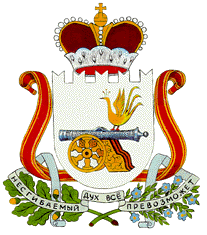 АДМИНИСТРАЦИЯБАРСУКОВСКОГО СЕЛЬСКОГО ПОСЕЛЕНИЯМОНАСТЫРЩИНСКОГО РАЙОНА СМОЛЕНСКОЙ ОБЛАСТИПОСТАНОВЛЕНИЕот 7 ноября  2018г    № 37В соответствии со ст. 57 Жилищного Кодекса РФ и областным законом «О предоставлении жилых помещений по договору социального найма в Смоленской области» № 35-з от 10.05.2001 годаПостановляю:1.Утвердить протокол №2   от 7 ноября 2018 года жилищной комиссии Администрации Барсуковского сельского поселения Монастырщинского района Смоленской области.2. Предоставить  Жакыповой Нургуль Кубанычбековне 3-комнатную квартиру №13 в доме №3 находящуюся по адресу п. Турковского торфопредприятия Монастырщинского района Смоленской области.                                                                                                                            Общая площадь 57,3 м2. Состав семьи 2 человека.3. Расторгнуть договор социального найма №26 от 02.07.2014 года с  Жакыповой Нургуль Кубанычбековной.                                                                                                                4.Заключить договор социального найма жилого помещения согласно действующего законодательства с Жакыповой Нургуль Кубанычбековной.    5. Контроль по исполнению данного постановления оставляю за собой.Глава муниципального образованияБарсуковского сельского поселенияМонастырщинского районаСмоленской области                                                                            Т.В. Попкова                                                   Об утверждении протокола №2  жилищной комиссии Администрации  Барсуковского сельского поселения Монастырщинского района Смоленской области